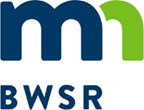 Grant All-Detail ReportCost Share 2020Grant Title - 2020 - State Cost-Share Fund (Lake SWCD) Grant ID - P20-5209Organization - Lake SWCD	Budget Summary *Grant balance remaining is the difference between the Awarded Amount and the Spent Amount. Other values compare budgeted and spent amounts.Budget Details Activity Details SummaryProposed Activity IndicatorsFinal Indicators SummaryGrant Activity Grant AttachmentsOriginal Awarded Amount$10,142.00Grant Execution Date9/23/2019Required Match Amount$2,535.50Original Grant End Date12/31/2022Required Match %25%Grant Day To Day ContactTara SolemCurrent Awarded Amount$10,142.00Current End Date12/31/2022BudgetedSpentBalance Remaining*Total Grant Amount$10,142.00$0.00$10,142.00Total Match Amount$0.00$0.00$0.00Total Other Funds$0.00$0.00$0.00Total$10,142.00$0.00$10,142.00Activity NameActivity CategorySource TypeSource DescriptionBudgetedSpentLast Transaction DateMatching FundCost share     Special ProjectsCurrent State Grant2020 - State Cost-Share Fund (Lake SWCD)$10,142.00 NActivity DetailsTotal Action Count Total Activity Mapped  Proposed Size / UnitActual Size / UnitActivity NameIndicator NameValue & UnitsWaterbodyCalculation ToolCommentsIndicator NameTotal Value Unit  Grant Activity - Cost share Grant Activity - Cost share Grant Activity - Cost share Grant Activity - Cost share DescriptionThese funds will be used to provide cost share assistance to landowners.These funds will be used to provide cost share assistance to landowners.These funds will be used to provide cost share assistance to landowners.CategorySPECIAL PROJECTSSPECIAL PROJECTSSPECIAL PROJECTSStart Date9-Mar-20End DateHas Rates and Hours?No	No	No	Actual ResultsNo 2020 cost share funds have been used as of 1/1/2021  No 2020 cost share funds have been used as of 1/1/2021  No 2020 cost share funds have been used as of 1/1/2021  Document NameDocument TypeDescription2020/2021 Programs and Operations GrantsGrant Agreement2020/2021 SWCD Programs and Operations Grants - Lake SWCD2020/2021 Programs and Operations Grants EXECUTEDGrant Agreement2020/2021 SWCD Programs and Operations Grants - Lake SWCDAll Details ReportWorkflow GeneratedWorkflow Generated  - All Details Report - 02/14/2020All Details ReportWorkflow GeneratedWorkflow Generated  - All Details Report - 01/15/2021All Details ReportWorkflow GeneratedWorkflow Generated  - All Details Report - 01/21/2020